Curriculum Vitae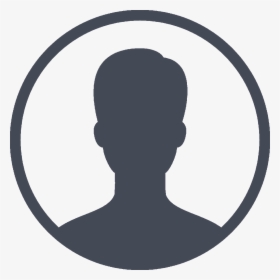 Name : Puja GhoshAddress : Mallick Bazar Road,Kolkata – 700025Mail Id: pujaghosh@cvformat.co.inPhone No: 7003555974Website: cvformat.co.inCareer Objective: -To Join an organization with an opportunity to practice and improve my skills in accounting.Personal Details: -Name : Puja GhoshDate of  Birth : 10/05/1994Father Name : Ram Prasad GhoshHobbies : Reading, Traveling, Listen Music,Qualification: -Experience:-2018 to 2021 R.K Traders as a Assistant Accounts Achievement :-Initiated the use of Payroll software in my current positionDate : 15/04/2022										Signature						                 			ExaminationBoard/UniversityYearPercentage/GradeSecondaryW.B.B.S.E201078%Higher SecondaryW.B.C.H.S.E201280%Bachelor of ArtsCalcutta University2015BM.ACalcutta University2018B